Publicado en Madrid el 21/05/2019 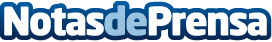 Salesland lanza su renovada línea de negocio de Venta Digital en 7 paísesDesde la División de Desarrollo Digital (D3), se impulsan tanto los proyectos internos de transformación digital, como la propuesta de valor a clientes. David Güeto, actual Director de Venta Remota del Grupo, asume la dirección de la división y suma a su equipo a Antonio Huerta como Digital KAMDatos de contacto:Alba FernándezNota de prensa publicada en: https://www.notasdeprensa.es/salesland-lanza-su-renovada-linea-de-negocio Categorias: Internacional Nacional Telecomunicaciones Marketing Programación Juegos E-Commerce Consumo Dispositivos móviles Digital http://www.notasdeprensa.es